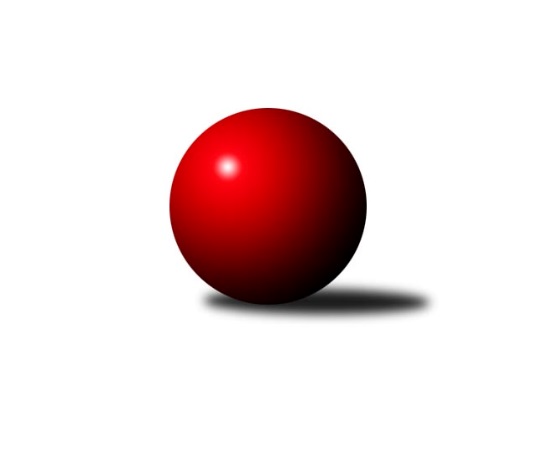 Č.20Ročník 2023/2024	25.5.2024 OP Tábor 2023/2024Statistika 20. kolaTabulka družstev:		družstvo	záp	výh	rem	proh	skore	sety	průměr	body	plné	dorážka	chyby	1.	Loko Tábor C	20	16	1	3	81.5 : 38.5 	(102.0 : 58.0)	1616	33	1137	479	40.8	2.	So. Chýnov B	20	16	0	4	88.5 : 31.5 	(112.5 : 47.5)	1660	32	1163	497	31.7	3.	KK Hilton C	20	12	1	7	75.0 : 45.0 	(92.0 : 68.0)	1538	25	1101	437	45	4.	So. Chotoviny D	20	7	1	12	49.0 : 71.0 	(65.5 : 94.5)	1511	15	1091	420	51.7	5.	Sp. Soběslav B	20	6	0	14	41.0 : 79.0 	(59.5 : 100.5)	1465	12	1066	399	57.9	6.	Loko Tábor D	20	1	1	18	25.0 : 95.0 	(48.5 : 111.5)	1380	3	1022	358	68.2Tabulka doma:		družstvo	záp	výh	rem	proh	skore	sety	průměr	body	maximum	minimum	1.	So. Chýnov B	10	8	0	2	45.5 : 14.5 	(57.5 : 22.5)	1708	16	1750	1654	2.	Loko Tábor C	10	8	0	2	40.0 : 20.0 	(49.0 : 31.0)	1641	16	1733	1489	3.	KK Hilton C	10	7	0	3	41.0 : 19.0 	(49.0 : 31.0)	1604	14	1695	1491	4.	Sp. Soběslav B	10	3	0	7	23.0 : 37.0 	(32.5 : 47.5)	1342	6	1401	1276	5.	So. Chotoviny D	10	2	1	7	21.0 : 39.0 	(32.5 : 47.5)	1533	5	1637	1396	6.	Loko Tábor D	10	0	1	9	11.0 : 49.0 	(24.5 : 55.5)	1453	1	1534	1371Tabulka venku:		družstvo	záp	výh	rem	proh	skore	sety	průměr	body	maximum	minimum	1.	Loko Tábor C	10	8	1	1	41.5 : 18.5 	(53.0 : 27.0)	1603	17	1758	1458	2.	So. Chýnov B	10	8	0	2	43.0 : 17.0 	(55.0 : 25.0)	1648	16	1794	1492	3.	KK Hilton C	10	5	1	4	34.0 : 26.0 	(43.0 : 37.0)	1522	11	1602	1365	4.	So. Chotoviny D	10	5	0	5	28.0 : 32.0 	(33.0 : 47.0)	1505	10	1599	1279	5.	Sp. Soběslav B	10	3	0	7	18.0 : 42.0 	(27.0 : 53.0)	1495	6	1567	1409	6.	Loko Tábor D	10	1	0	9	14.0 : 46.0 	(24.0 : 56.0)	1387	2	1502	1200Tabulka podzimní části:		družstvo	záp	výh	rem	proh	skore	sety	průměr	body	doma	venku	1.	Loko Tábor C	10	9	0	1	43.5 : 16.5 	(54.0 : 26.0)	1622	18 	4 	0 	1 	5 	0 	0	2.	So. Chýnov B	10	7	0	3	43.5 : 16.5 	(57.0 : 23.0)	1664	14 	4 	0 	1 	3 	0 	2	3.	KK Hilton C	10	6	1	3	38.0 : 22.0 	(44.5 : 35.5)	1512	13 	4 	0 	1 	2 	1 	2	4.	Sp. Soběslav B	10	4	0	6	23.0 : 37.0 	(31.0 : 49.0)	1454	8 	2 	0 	3 	2 	0 	3	5.	So. Chotoviny D	10	2	0	8	19.0 : 41.0 	(29.5 : 50.5)	1481	4 	0 	0 	5 	2 	0 	3	6.	Loko Tábor D	10	1	1	8	13.0 : 47.0 	(24.0 : 56.0)	1368	3 	0 	1 	4 	1 	0 	4Tabulka jarní části:		družstvo	záp	výh	rem	proh	skore	sety	průměr	body	doma	venku	1.	So. Chýnov B	10	9	0	1	45.0 : 15.0 	(55.5 : 24.5)	1655	18 	4 	0 	1 	5 	0 	0 	2.	Loko Tábor C	10	7	1	2	38.0 : 22.0 	(48.0 : 32.0)	1609	15 	4 	0 	1 	3 	1 	1 	3.	KK Hilton C	10	6	0	4	37.0 : 23.0 	(47.5 : 32.5)	1565	12 	3 	0 	2 	3 	0 	2 	4.	So. Chotoviny D	10	5	1	4	30.0 : 30.0 	(36.0 : 44.0)	1541	11 	2 	1 	2 	3 	0 	2 	5.	Sp. Soběslav B	10	2	0	8	18.0 : 42.0 	(28.5 : 51.5)	1475	4 	1 	0 	4 	1 	0 	4 	6.	Loko Tábor D	10	0	0	10	12.0 : 48.0 	(24.5 : 55.5)	1391	0 	0 	0 	5 	0 	0 	5 Zisk bodů pro družstvo:		jméno hráče	družstvo	body	zápasy	v %	dílčí body	sety	v %	1.	Stanislav Ťoupal 	KK Hilton C 	14	/	15	(93%)	25	/	30	(83%)	2.	Radim Mareš 	So. Chýnov B 	14	/	16	(88%)	27	/	32	(84%)	3.	Vendula Burdová 	So. Chýnov B 	12	/	16	(75%)	24	/	32	(75%)	4.	Zdeněk Zeman 	Loko Tábor C 	11	/	15	(73%)	20.5	/	30	(68%)	5.	Vlastimil Novák 	So. Chýnov B 	10.5	/	18	(58%)	21	/	36	(58%)	6.	Kateřina Křemenová 	So. Chotoviny D 	10	/	17	(59%)	19	/	34	(56%)	7.	Monika Havránková 	Loko Tábor D 	10	/	19	(53%)	20	/	38	(53%)	8.	Jiří Vitha 	KK Hilton C 	9	/	12	(75%)	16	/	24	(67%)	9.	Barbora Dvořáková 	Loko Tábor C 	8	/	11	(73%)	13	/	22	(59%)	10.	Ctibor Cabadaj 	Loko Tábor C 	8	/	12	(67%)	18	/	24	(75%)	11.	Jarmil Kylar 	KK Hilton C 	8	/	14	(57%)	12.5	/	28	(45%)	12.	Viktorie Lojdová 	Loko Tábor D 	7	/	7	(100%)	11	/	14	(79%)	13.	Věra Návarová 	So. Chýnov B 	7	/	9	(78%)	11	/	18	(61%)	14.	Karolína Roubková 	So. Chýnov B 	7	/	12	(58%)	16.5	/	24	(69%)	15.	Jana Křivanová 	Sp. Soběslav B 	6	/	10	(60%)	10.5	/	20	(53%)	16.	Miroslav Kovač 	KK Hilton C 	6	/	14	(43%)	16	/	28	(57%)	17.	Lucie Lišková 	So. Chotoviny D 	6	/	17	(35%)	12.5	/	34	(37%)	18.	Zdeněk Fiala 	So. Chotoviny D 	6	/	18	(33%)	13	/	36	(36%)	19.	Zdeněk Samec 	Loko Tábor C 	5.5	/	7	(79%)	11	/	14	(79%)	20.	Matěj Poula 	So. Chotoviny D 	5	/	7	(71%)	9	/	14	(64%)	21.	Josef Macháček 	Loko Tábor C 	5	/	8	(63%)	10	/	16	(63%)	22.	Jan Krákora 	KK Hilton C 	5	/	9	(56%)	11	/	18	(61%)	23.	David Dvořák 	Loko Tábor C 	5	/	12	(42%)	11.5	/	24	(48%)	24.	Vladimír Křivan 	Sp. Soběslav B 	5	/	12	(42%)	7.5	/	24	(31%)	25.	Vojtěch Křivan 	Sp. Soběslav B 	5	/	13	(38%)	9	/	26	(35%)	26.	Pavel Reichel 	Sp. Soběslav B 	5	/	16	(31%)	14	/	32	(44%)	27.	František Orel 	So. Chotoviny D 	5	/	18	(28%)	10	/	36	(28%)	28.	Ladislav Maroušek 	KK Hilton C 	4	/	6	(67%)	7	/	12	(58%)	29.	Pavlína Fürbacherová 	Loko Tábor D 	4	/	19	(21%)	12	/	38	(32%)	30.	Dominik Smutný 	Loko Tábor C 	3	/	4	(75%)	7	/	8	(88%)	31.	Jiří Šalát 	So. Chýnov B 	3	/	6	(50%)	7	/	12	(58%)	32.	Zdeněk Pech 	KK Hilton C 	3	/	7	(43%)	3.5	/	14	(25%)	33.	Zdeněk Vít 	Loko Tábor C 	2	/	4	(50%)	5	/	8	(63%)	34.	Josef Schleiss 	Sp. Soběslav B 	2	/	4	(50%)	5	/	8	(63%)	35.	Jana Votrubová 	Sp. Soběslav B 	2	/	7	(29%)	4	/	14	(29%)	36.	Kateřina Smolíková 	Sp. Soběslav B 	2	/	12	(17%)	5.5	/	24	(23%)	37.	Irena Dlouhá 	Loko Tábor D 	1	/	2	(50%)	1	/	4	(25%)	38.	Martina Sedláčková 	Loko Tábor D 	1	/	14	(7%)	2	/	28	(7%)	39.	Markéta Vaňková 	Loko Tábor D 	0	/	1	(0%)	0	/	2	(0%)	40.	Václav Gabriel 	KK Hilton C 	0	/	3	(0%)	1	/	6	(17%)	41.	Pavla Krejčová 	Loko Tábor D 	0	/	16	(0%)	1.5	/	32	(5%)Průměry na kuželnách:		kuželna	průměr	plné	dorážka	chyby	výkon na hráče	1.	TJ Sokol Chýnov, 1-2	1631	1161	469	42.4	(407.9)	2.	Sezimovo Ústí, 1-2	1579	1117	462	43.5	(395.0)	3.	Tábor, 1-4	1555	1109	446	50.5	(389.0)	4.	TJ Sokol Chotoviny, 1-4	1544	1114	430	52.6	(386.2)	5.	Soběslav, 1-2	1364	994	370	55.6	(341.1)Nejlepší výkony na kuželnách:TJ Sokol Chýnov, 1-2Loko Tábor C	1758	17. kolo	Věra Návarová 	So. Chýnov B	474	1. koloSo. Chýnov B	1750	11. kolo	Vlastimil Novák 	So. Chýnov B	472	11. koloSo. Chýnov B	1747	17. kolo	Radim Mareš 	So. Chýnov B	469	9. koloSo. Chýnov B	1730	3. kolo	Vendula Burdová 	So. Chýnov B	467	19. koloLoko Tábor C	1722	7. kolo	Vlastimil Novák 	So. Chýnov B	465	17. koloSo. Chýnov B	1715	9. kolo	Radim Mareš 	So. Chýnov B	464	13. koloSo. Chýnov B	1710	13. kolo	Radim Mareš 	So. Chýnov B	463	3. koloSo. Chýnov B	1702	1. kolo	Zdeněk Zeman 	Loko Tábor C	462	17. koloSo. Chýnov B	1698	19. kolo	Zdeněk Samec 	Loko Tábor C	453	17. koloSo. Chýnov B	1698	5. kolo	Vendula Burdová 	So. Chýnov B	443	3. koloSezimovo Ústí, 1-2So. Chýnov B	1741	18. kolo	Stanislav Ťoupal 	KK Hilton C	481	14. koloKK Hilton C	1695	14. kolo	Stanislav Ťoupal 	KK Hilton C	476	1. koloKK Hilton C	1690	20. kolo	Vendula Burdová 	So. Chýnov B	459	18. koloKK Hilton C	1667	8. kolo	Stanislav Ťoupal 	KK Hilton C	454	12. koloSo. Chýnov B	1658	8. kolo	Jiří Vitha 	KK Hilton C	450	20. koloLoko Tábor C	1616	5. kolo	Zdeněk Zeman 	Loko Tábor C	447	20. koloKK Hilton C	1615	4. kolo	Radim Mareš 	So. Chýnov B	446	18. koloKK Hilton C	1602	18. kolo	Jiří Vitha 	KK Hilton C	446	8. koloSo. Chotoviny D	1599	12. kolo	Jarmil Kylar 	KK Hilton C	444	11. koloLoko Tábor C	1589	20. kolo	Stanislav Ťoupal 	KK Hilton C	439	20. koloTábor, 1-4So. Chýnov B	1794	10. kolo	Zdeněk Zeman 	Loko Tábor C	493	8. koloLoko Tábor C	1733	2. kolo	Radim Mareš 	So. Chýnov B	486	2. koloLoko Tábor C	1725	8. kolo	Radim Mareš 	So. Chýnov B	486	10. koloSo. Chýnov B	1713	12. kolo	Monika Havránková 	Loko Tábor D	465	15. koloLoko Tábor C	1700	10. kolo	Zdeněk Zeman 	Loko Tábor C	465	2. koloLoko Tábor C	1694	16. kolo	Barbora Dvořáková 	Loko Tábor C	463	8. koloSo. Chýnov B	1684	2. kolo	Stanislav Ťoupal 	KK Hilton C	462	10. koloLoko Tábor C	1680	15. kolo	Radim Mareš 	So. Chýnov B	460	12. koloLoko Tábor C	1667	12. kolo	Zdeněk Zeman 	Loko Tábor C	450	12. koloSo. Chýnov B	1662	15. kolo	Zdeněk Samec 	Loko Tábor C	448	16. koloTJ Sokol Chotoviny, 1-4So. Chýnov B	1684	4. kolo	Radim Mareš 	So. Chýnov B	477	4. koloLoko Tábor C	1657	1. kolo	Matěj Poula 	So. Chotoviny D	471	11. koloSo. Chýnov B	1643	14. kolo	Zdeněk Samec 	Loko Tábor C	450	1. koloSo. Chotoviny D	1637	11. kolo	Matěj Poula 	So. Chotoviny D	436	14. koloSo. Chotoviny D	1633	14. kolo	Jiří Vitha 	KK Hilton C	435	7. koloLoko Tábor C	1632	11. kolo	Zdeněk Zeman 	Loko Tábor C	433	11. koloSo. Chotoviny D	1622	20. kolo	Radim Mareš 	So. Chýnov B	431	14. koloKK Hilton C	1588	17. kolo	Stanislav Ťoupal 	KK Hilton C	426	17. koloSo. Chotoviny D	1549	13. kolo	Matěj Poula 	So. Chotoviny D	425	20. koloKK Hilton C	1540	7. kolo	Stanislav Ťoupal 	KK Hilton C	424	7. koloSoběslav, 1-2So. Chýnov B	1536	6. kolo	Radim Mareš 	So. Chýnov B	412	16. koloSo. Chýnov B	1492	16. kolo	Zdeněk Zeman 	Loko Tábor C	409	3. koloLoko Tábor C	1470	3. kolo	Ctibor Cabadaj 	Loko Tábor C	405	13. koloLoko Tábor C	1458	13. kolo	Vlastimil Novák 	So. Chýnov B	402	6. koloKK Hilton C	1429	19. kolo	Zdeněk Zeman 	Loko Tábor C	398	13. koloSp. Soběslav B	1401	6. kolo	Jiří Šalát 	So. Chýnov B	398	6. koloSp. Soběslav B	1391	16. kolo	Radim Mareš 	So. Chýnov B	395	6. koloSo. Chotoviny D	1390	15. kolo	Jiří Vitha 	KK Hilton C	391	19. koloSp. Soběslav B	1373	5. kolo	Vendula Burdová 	So. Chýnov B	388	16. koloKK Hilton C	1365	9. kolo	Matěj Poula 	So. Chotoviny D	379	15. koloČetnost výsledků:	6.0 : 0.0	9x	5.0 : 1.0	13x	4.0 : 2.0	6x	3.0 : 3.0	2x	2.0 : 4.0	9x	1.5 : 4.5	1x	1.0 : 5.0	13x	0.0 : 6.0	7x